Create an Occupational Health Certificate Request from Draft If you have created an Occupational Health Certificate request before and saved it as a draft, you can open it and submit it any time instead if create it again as below:After you access the Occupational Health Certificate and click on the “Start Service” button, the login page will appear as follow: 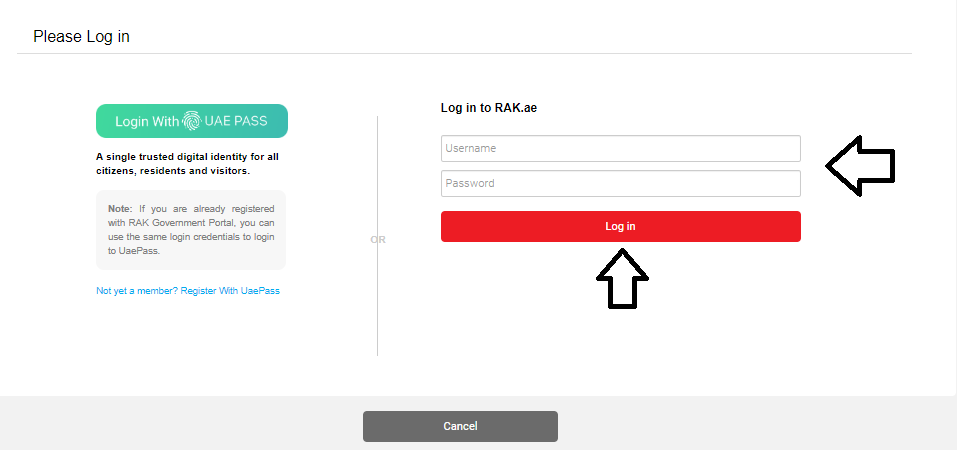 Enter your RAK Government Portal username and password which you have previously created, then press on the “Log in” button.The Company Information form will be displayed: 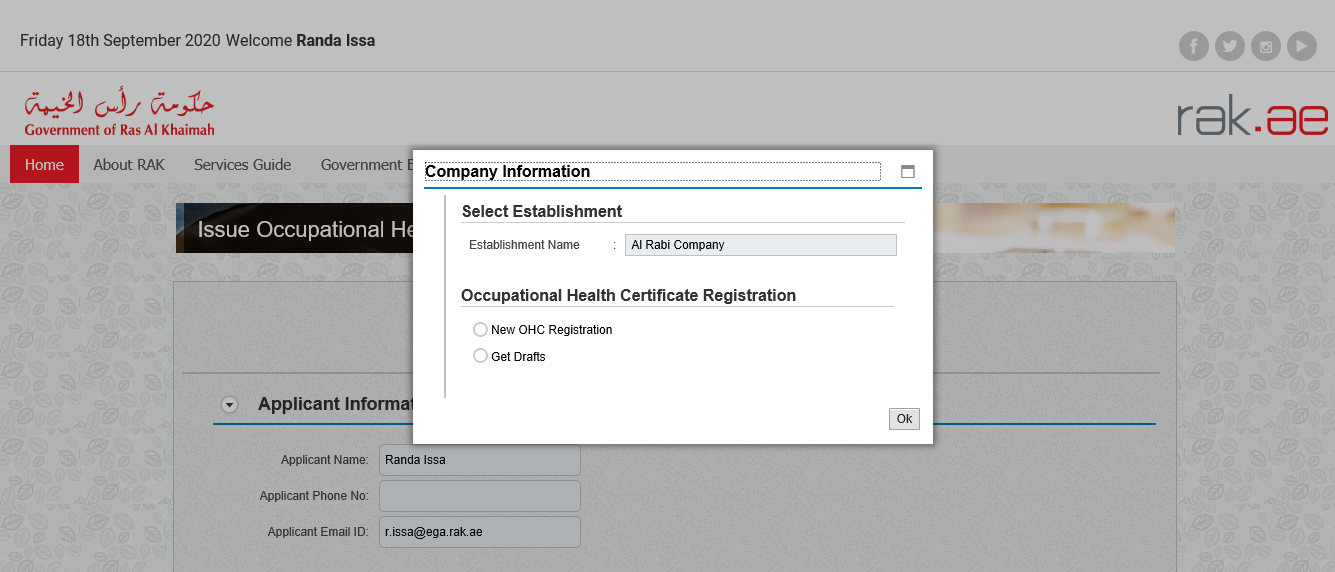 Select the establishment from the Establishment Name dropdown list.Select “Get Draft” option and click “OK”: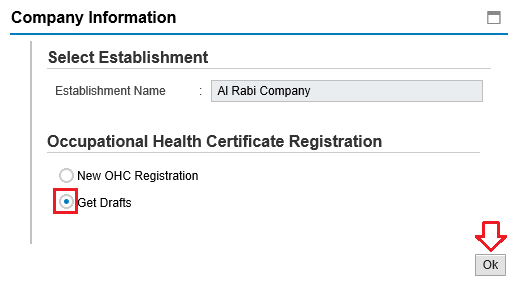 Then, the List Draft cases will be displayed as below: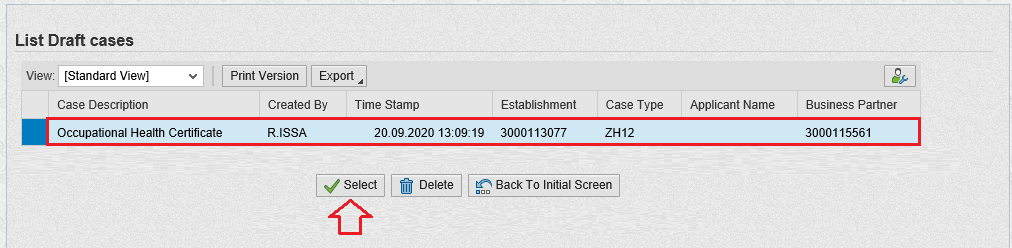 Select the required draft and click on the “Select” button to open it and complete with the request update and submission as explained before.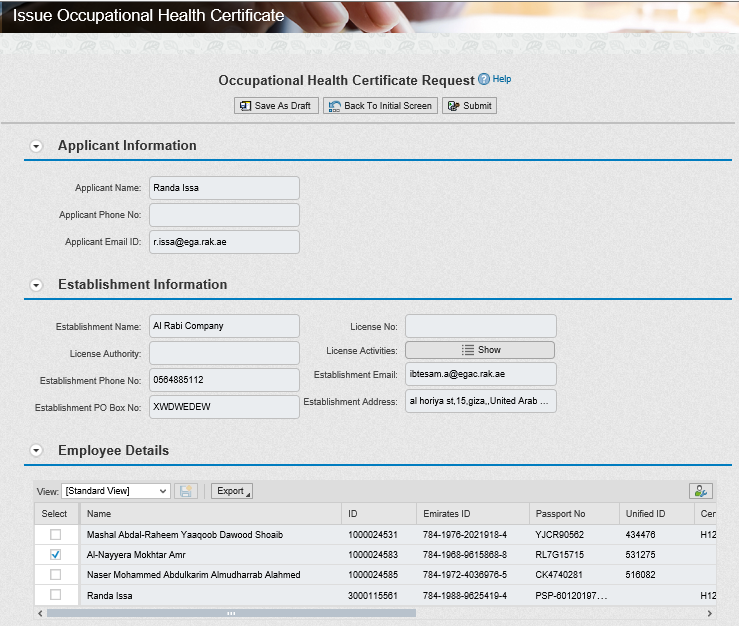 To delete a request draft, select the required draft and click on the “Delete” button: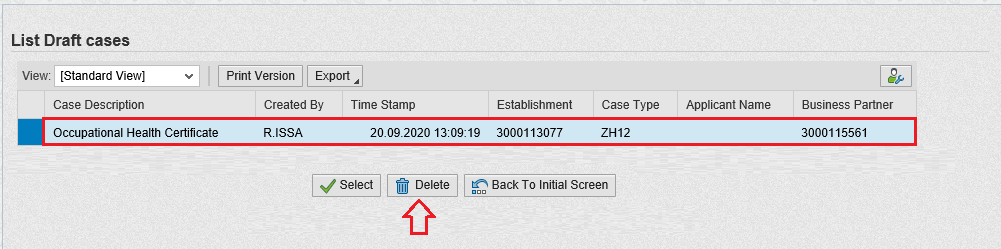 Customer Action Upon successful submission the request will be displayed for the PHD customer happiness employee to review it and take the decision, but if the request requires a modification from the applicant, then the employee will return it to the applicant to apply the modification and send it again after modification for review.When your request is returned to you for modification, you will find it in “My Notification” tab. To access “My Notification” tab, follow the same procedure you did to reach “My Cases” Tab.In “My Notification” tab, you can open the request for modification as in the screen below: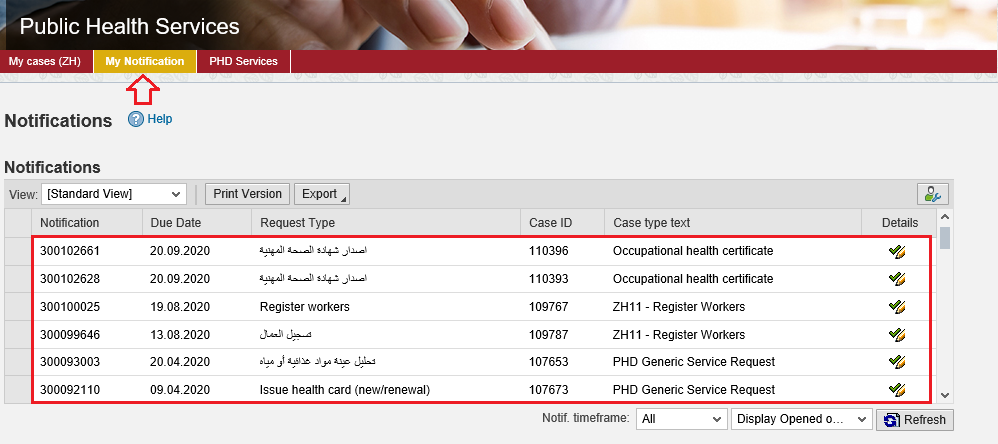 To modify a request, follow the step below: Click the “Details” icon  to the right of the required OHC request  the “Customer Action” screen pops up as below: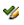 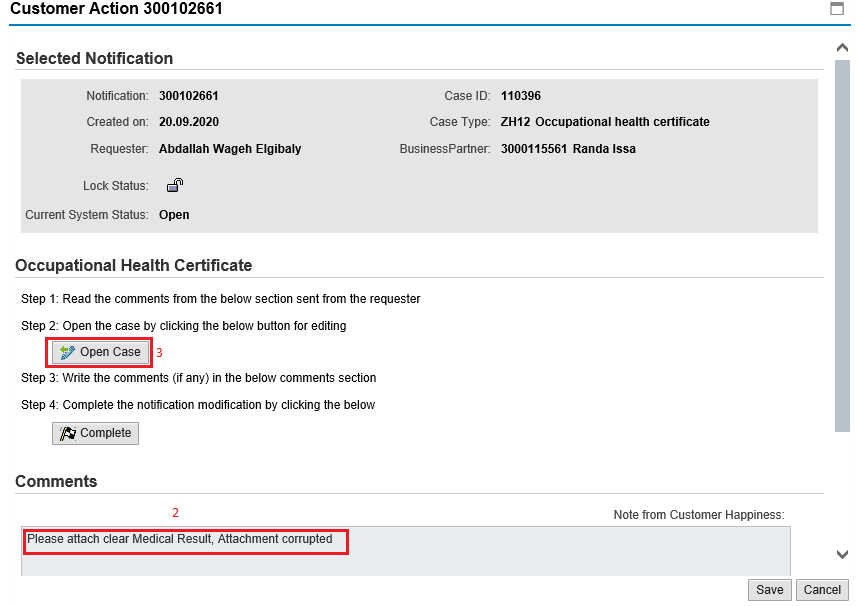 Read the notes of the PHD customer happiness employee.Click on “Open Case” button to modify the request  the request details screen opens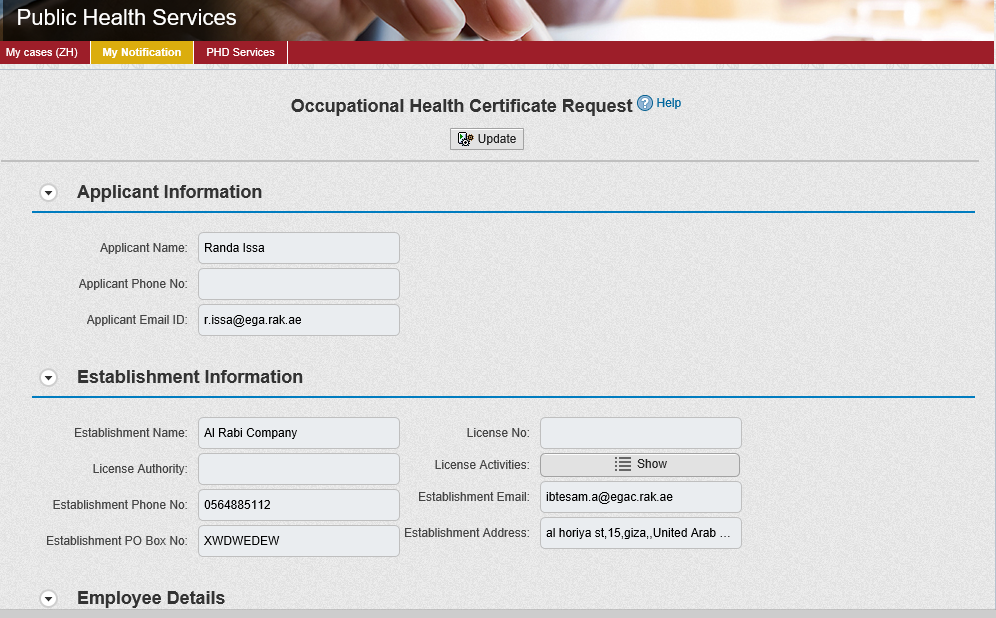 Modify the request as per the employee comments through add/replace or delete the request attachments. In addition, you can add remarks.Click the “Update” button. A confirmation message will pop up: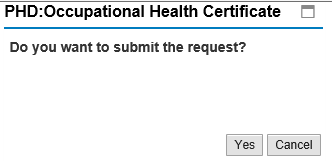 Click “Yes”, then you will return to the “Customer Action” screen: 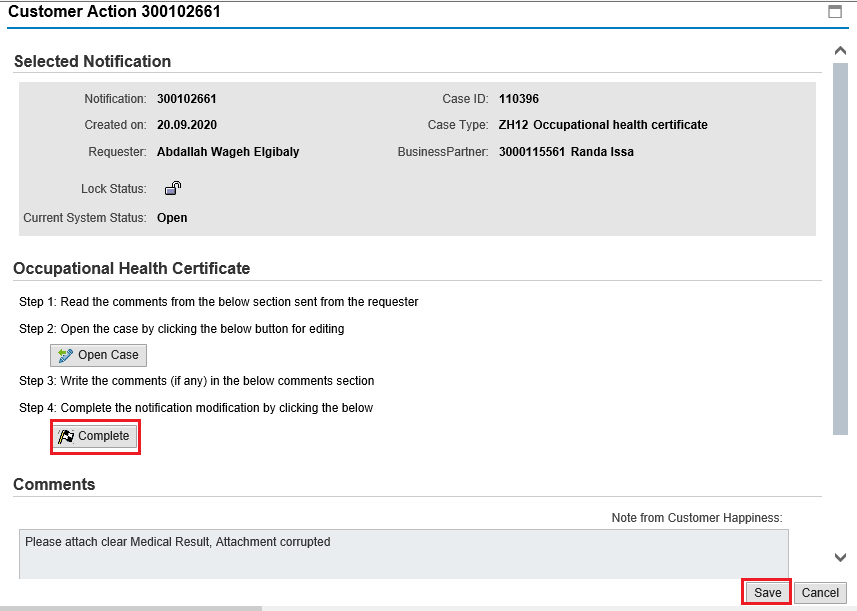 Click “Complete” and then “Save” to complete your modifications  the request will be  removed from “My Notifications” tab and the request will be submitted again to the PHD employee for review and take the decision.After getting your request approved by the customer happiness employee, you will receive a confirmation short message SMS stating that the OHC is issued successfully, also you will receive the approved OHC via Email as below: 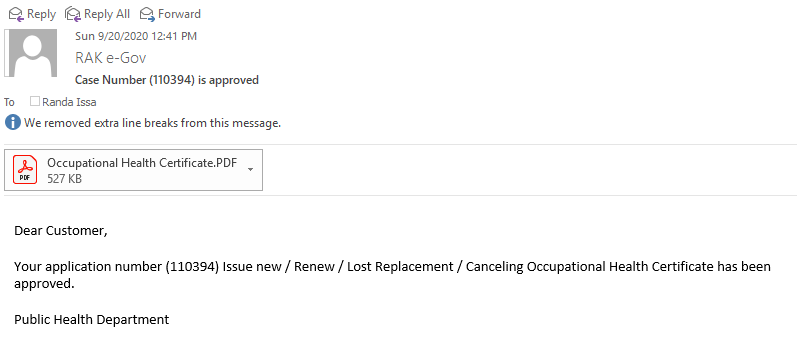 The attached Occupational Health Certificate will look like below: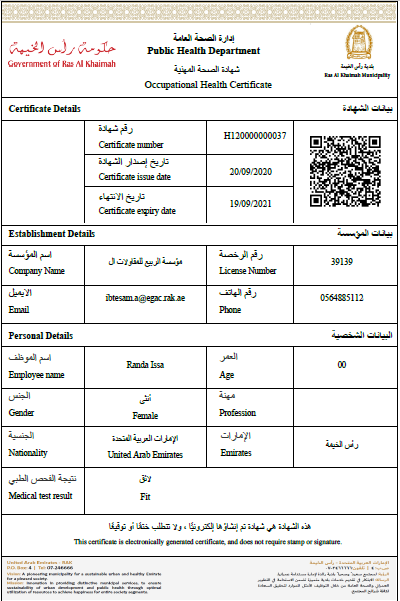 